Hagelstorm 9 juni 2014 – Veel gestelde vragen met hun antwoordenOp 9 juni 2014 werd het noorden van Gent getroffen door een hevige hagelstorm. Hieronder vindt u een overzicht van de meest gestelde vragen en de antwoorden daarop: 1. Kan ik de opgelopen schade melden aan het stadsbestuur?

U kon eventuele schade aan het stadsbestuur melden tot en met woensdag 18 juni 2014. Zo kon de Stad Gent zicht krijgen op de schade op haar grondgebied en het dossier voor de gouverneur voorbereiden. 

Opgelet: uw melding aan het stadsbestuur is nog geen officiële melding aan het Rampenfonds. Als de ramp erkend wordt, zult u zelf een dossier moeten opstellen en indienen bij het Rampenfonds.

Wie de schade nog niet heeft gemeld, hoeft niets te vrezen. Als de storm als ramp wordt erkend, zal iedereen die schade heeft geleden op Gents grondgebied een dossier kunnen indienen bij het Rampenfonds. 

Wilt u op de hoogte wilt blijven van het dossier, mail uw gegevens dan door naar rampeninfo@gent.be. 

2. Wat kan ik nog doen?Neem eerst en vooral contact op met uw verzekeringsmaatschappij. Mogelijks is bepaalde schade opgenomen in een van uw verzekeringen. Verzamel zoveel mogelijk bewijsmateriaal, zoals foto’s, bestekken en facturen, en houd alles zorgvuldig bij.
Opgelet: op elk bewijsstuk moet staan vermeld dat de hagelstorm op 9 juni 2014 de oorzaak is van de schade. 3. Wat is de taak van de Stad Gent?

De Stad Gent moet bij een ‘natuurramp’ een inschatting maken van de schade op haar grondgebied. Als er schade is – wat in dit geval zo is – bezorgt de Stad die schatting aan de provinciegouverneur. De gouverneur verzamelt de gegevens voor de volledige provincie en bezorgt die dan aan de Minister van Binnenlandse Zaken. Hij zal ook een aanvraag indienen om de ramp te laten erkennen.

Voor landbouwschade zal de Stad Gent daarnaast ook de landbouwcommissie samenroepen om een proces-verbaal op te maken. 
Als de ramp wordt erkend, zal de Stad Gent u daarover informeren door een persbericht te verspreiden via de verschillende communicatiekanalen van de Stad. 

Opgelet: schadedossiers voor het Rampenfonds moet u rechtstreeks aan het Rampenfonds bezorgen (dus niet aan de Stad Gent). 

4. Mag ik al een dossier indienen bij het Rampenfonds?

Voorlopig niet. Pas wanneer de storm erkend wordt als ramp, kunt u een dossier opmaken voor het Rampenfonds. Dat gebeurt via officiële aanvraagformulieren. Vanaf de datum van bekendmaking van de erkenning in het Belgisch Staatsblad, krijgt u drie maanden de tijd om een dossier in te dienen. Meer informatie daarover leest u in de Gids ‘Rampenschade – gebruikshandleiding’ van de Federale Overheidsdienst (FOD) Binnenlandse Zaken.

5. Wanneer valt de beslissing of de ramp al dan niet wordt erkend?

De erkenning moet gebeuren door de federale overheid en hangt af van bepaalde criteria. Een exacte datum kunnen we dus niet geven. Houd er in ieder geval rekening mee dat de beslissing over de erkenning nog enkele maanden op zich kan laten wachten. Pas als de ramp erkend wordt, start de procedure van het Rampenfonds.

6. Hoe kom ik te weten of de ramp al dan niet wordt erkend?

Als de hagelstorm als ramp wordt erkend, publiceert de Dienst Rampenschade van de FOD Binnenlandse Zaken die beslissing in het Belgisch Staatsblad. Vanaf dan start de procedure. Het stadsbestuur zal daarover communiceren:via de website (www.gent.be/noodplanning) via mail naar iedereen die schade heeft gemeld en/of zijn gegevens heeft bezorgd via de pers7. Welke schade komt in aanmerking voor het Rampenfonds?

U kunt het Rampenfonds aanspreken voor schade die niet gedekt wordt door uw verzekering. Het is dus belangrijk om eerst contact op te nemen met uw verzekeringsmaatschappij. Voor zaken waarvoor u niet verzekerd bent, vraagt u een attest op bij uw verzekeringsmaatschappij. Dat attest moet u voorleggen als u een dossier indient bij het Rampenfonds.Meer informatie vindt u in de Gids ‘Rampenschade – gebruikshandleiding’ van de FOD Binnenlandse Zaken.

8. Waar moet ik mijn dossier precies indienen?

U moet uw dossier indienen bij het Rampenfonds via het provinciebestuur van de provincie waar u schade hebt geleden. Als u bijvoorbeeld in Gent woont, maar uw auto stond in Antwerpen, dient u uw dossier in bij de Provincie Antwerpen. 

9. Wanneer betaalt het Rampenfonds de vergoeding uit?

Als de ramp wordt erkend, kan het sowieso nog enkele jaren duren vooraleer u een schadevergoeding krijgt van het Rampenfonds.
Opgelet: het Rampenfonds betaalt de schade nooit volledig terug. Experten van het Rampenfonds bepalen welk bedrag u krijgt.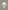 Informatie:
Loket Stedenbouw en Openbaar Domein Oostakker 
Oostakkerdorp 3
9041 Oostakker (Gent)
Tel.: 09 255 98 97 
E-mail: loketsod.oostakker@gent.be 
Openingsuren:maandag tot en met vrijdag van 8 tot 13 uur en op woensdag ook van 14 tot 18 uur


Loket Stedenbouw en Openbaar Domein Gent-Centrum 
Administratief Centrum Zuid
Woodrow Wilsonplein 1
9000 Gent
Tel.: 09 266 79 50 
E-mail: loketsod.gent@gent.be 
Openingsuren:maandag tot en met vrijdag van 8 tot 13 uur en op woensdag ook van 14 tot 18 uur.